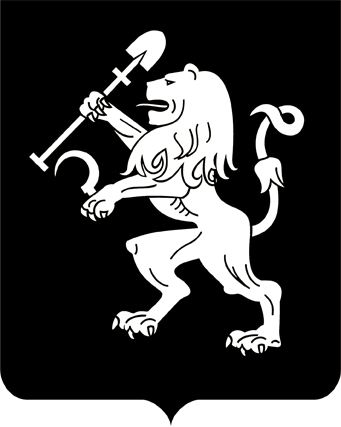 АДМИНИСТРАЦИЯ ГОРОДА КРАСНОЯРСКАПОСТАНОВЛЕНИЕО внесении изменения в постановление администрации города от 15.12.2017 № 817 В целях увеличения количества мест расширенной продажи продукции товаропроизводителей, в соответствии со ст. 16 Федерального закона от 06.10.2003 № 131-ФЗ «Об общих принципах организации местного самоуправления в Российской Федерации», руководствуясь    ст. 7, 41, 58, 59 Устава города Красноярска, ПОСТАНОВЛЯЮ: 1. Внести изменение в приложение 2 к постановлению администрации города от 15.12.2017 № 817 «О проведении фестивалей, базаров и расширенных продаж на территории города Красноярска в 2018 году», дополнив таблицу строкой 147 следующего содержания:2. Настоящее постановление опубликовать в газете «Городские новости» и разместить на официальном сайте администрации города.Глава города                                                                                 С.В. Еремин23.04.2018№ 269«178Ул. Ленина, 128 (мясная, молочная продукция; «Купава»)125.04.2018–31.12.2018администрация Железнодорожного района в городе Красноярске»